SG.2110.1.2018.IDOGŁOSZENIE  O  NABORZE  NA  WOLNE STANOWISKO  URZĘDNICZEWójt Gminy RadzanówOgłasza otwarty i konkurencyjny nabór kandydatów na wolne stanowisko urzędniczeds. księgowości podatkowej w Referacie Finansowym Urzędu Gminy w RadzanowieData publikacji oferty: 31 styczeń 2018 rokNazwa i adres jednostki: Urząd Gminy w Radzanowie, ul. Plac Piłsudskiego 26, 06-540 Radzanów.Nazwa stanowiska pracy: stanowisko ds. księgowości podatkowejWymagania:Wymagania niezbędnewykształcenie wyższe,obywatelstwo polskie, niekaralność za umyślne przestępstwa ścigane z oskarżenia publicznego lub umyślne przestępstwa skarbowe,pełna zdolność do czynności prawnych oraz korzystanie z pełni praw publicznych,w zakresie podstawowym znajomość przepisów tj. Ordynacji podatkowej, ustawy             o podatkach i opłatach lokalnych, ustawy o postępowaniu egzekucyjnym                               w administracji oraz przepisy wykonawcze do tych ustaw, Kodeksu postepowania administracyjnego.stan zdrowia pozwalający na zatrudnienie na stanowisku urzędniczym.Wymagania dodatkowe:Preferowany kierunek studiów: ekonomiczne, administracyjne.Biegła znajomość obsługi komputera. Zakres zadań wykonywanych na stanowisku:prawidłowe prowadzenie kart kontowych osób fizycznych i osób prawnych z tytułu podatku od nieruchomości, rolnego, leśnego, łącznego zobowiązania podatkowego, transportowego;prowadzenie ewidencji szczegółowej w zakresie rozliczeń podatników z tytułu wpłat, nadpłat     i zaległości;obsługa interesantów w zakresie powierzonych zadań;kontrola terminowości wpłat należności dokonywanych przez podatników;bieżąca analiza kart podatników pod kątem istniejących wpłat, nadpłat i zaległości podatkowych;terminowe podejmowanie czynności zmierzających do zastosowania środków egzekucyjnych, takich jak upomnienia oraz tytuły wykonawcze;występowanie z wnioskami do Sądu Rejonowego celem dokonywania wpisów hipoteki przymusowej z tytułów wykonawczych zamiejscowych;występowanie do urzędów skarbowych o udzielanie informacji o stopniu realizacji przekazanych tytułów wykonawczych;dokonywanie zwrotów nadpłat i zaliczanie nadpłat w całości lub w części na poczet przyszłych należności podatkowych;codzienne uzgadnianie zapisów księgowych w dzienniku obrotów;codzienne uzgadnianie z kasjerem sum wpływów wpłat podatków i opłat z sumą ujętą                     w raporcie kasowym;sporządzanie raportów dziennych dotyczących wpłat kasowych i bankowych;miesięczne uzgadnianie wpływów z tytułu podatków z pracownikiem ds. księgowości budżetowej;przygotowywanie informacji w zakresie złożenia wykazu zaległości podatkowych;dokonywanie inwentaryzacji należności i nadpłat z tytułu podatków;terminowe przygotowywanie danych do sprawozdań;wystawianie postanowień o sposobie zarachowania wpłaty oraz postanowień w sprawie zwrotu nadpłaconego podatku;wydawanie i rejestrowanie zaświadczeń o dokonaniu wpłaty w przypadku zagubienia lub zniszczenia przez podatnika wydanego mu dowodu wpłaty na jego wniosek;przestrzeganie zapisów Instrukcji w sprawie ewidencji i kontroli podatków, opłat, niepodatkowych należności oraz pozostałych dochodów budżetowych;przygotowywanie projektów: pism, decyzji, postanowień, zarządzeń, uchwał, odpowiedzi na interpelacje, analiz i innych dokumentów;przygotowywanie materiałów i opracowań dla Rady i jej komisji oraz przełożonych;prowadzenie dziennika należności nieprzypisanych od umów dzierżawy i czynszów, wieczystego użytkowania, opłat za przedszkole, opłat za wyżywienie w szkołach;prowadzenie postępowania w sprawie zwrotu podatku akcyzowego zawartego w cenie oleju napędowego wykorzystywanego do produkcji rolnej.wydawanie zaświadczeń o stanie zaległości podatkowej.Prowadzenie rejestru sprzedaży i zakupu VAT, wystawianie faktur VAT i  miesięczne rozliczanie podatku z US, nadzór nad terminowym przekazywaniem podatku należnego.Warunki pracy na stanowisku:Stanowisko: urzędniczeWymiar czasu pracy: 1 etat, pełny wymiar czasu pracy- przeciętnie 40 godzin tygodniowo,Miejsce pracy: Urząd Gminy w Radzanowie, ul. Plac Piłsudskiego 26, 06-540 Radzanów.Praca jednozmianowa.Praca przy komputerze.Wynagrodzenie ustalone zgodnie z rozporządzeniem Rady Ministrów z dnia 18 marca 2009 r. w sprawie wynagradzania pracowników samorządowych (Dz. U. z 2014 r., poz. 1786 ze zm.) oraz Regulaminem wynagradzania pracowników w Urzędzie Gminy           w Radzanowie.Wskaźnik zatrudnienia osób niepełnosprawnych:W miesiącu poprzedzającym datę upublicznienia ogłoszenia wskaźnik zatrudnienia osób niepełnosprawnych w Urzędzie Gminy w Radzanowie, w rozumieniu przepisów o rehabilitacji zawodowej i społecznej oraz zatrudnianiu osób niepełnosprawnych, był  niższy niż 6%. Wymagane dokumenty:kwestionariusz osobowy dla osoby ubiegającej się o zatrudnienielist motywacyjny, życiorys (CV), kserokopia świadectw pracy, bądź innych dokumentów potwierdzających staż pracy,kserokopie dokumentów potwierdzających wykształcenie,oświadczenie kandydata o posiadaniu pełnej zdolności do czynności prawnych oraz korzystaniu z pełni praw publicznych;potwierdzona kopia dokumentu potwierdzającego niepełnosprawność, w przypadku kandydata, który zamierza skorzystać z pierwszeństwa w zatrudnieniu na stanowisku urzędniczym,zaświadczenie o niekaralności, uzyskane z Krajowego Rejestru Karnego lub oświadczenie kandydata złożone w trybie art. 233 §1 Kodeksu Karnego o niekaralności za przestępstwo popełnione umyślnie ścigane z oskarżenia publicznego lub umyślne przestępstwo skarbowe,oświadczenie kandydata o wyrażeniu zgody na przetwarzanie danych osobowych w celu rekrutacji o treści „Wyrażam zgodę na przetwarzanie moich danych osobowych zawartych w ofercie pracy dla potrzeb niezbędnych do realizacji procesu naboru zgodnie z ustawą z dnia 29 sierpnia 1997 roku o ochronie danych osobowych (tekst jedn. Dz. U. z 2016 r. poz. 922) oraz ustawą z dnia 21 listopada 2008 r. o pracownikach samorządowych ( tekst jedn. Dz. U. z 2016 r. poz. 902).”Oświadczenie o stanie zdrowia kandydata pozwalającym na pracę na wskazanym stanowisku,Inne dokumenty o posiadanych kwalifikacjach i umiejętnościach.List motywacyjny, CV, kwestionariusz osobowy oraz pozostałe oświadczenia powinny być opatrzone własnoręcznym podpisem kandydata.Kserokopie złożonych dokumentów w ofercie muszą być poświadczone przez kandydata za zgodność        z oryginałem.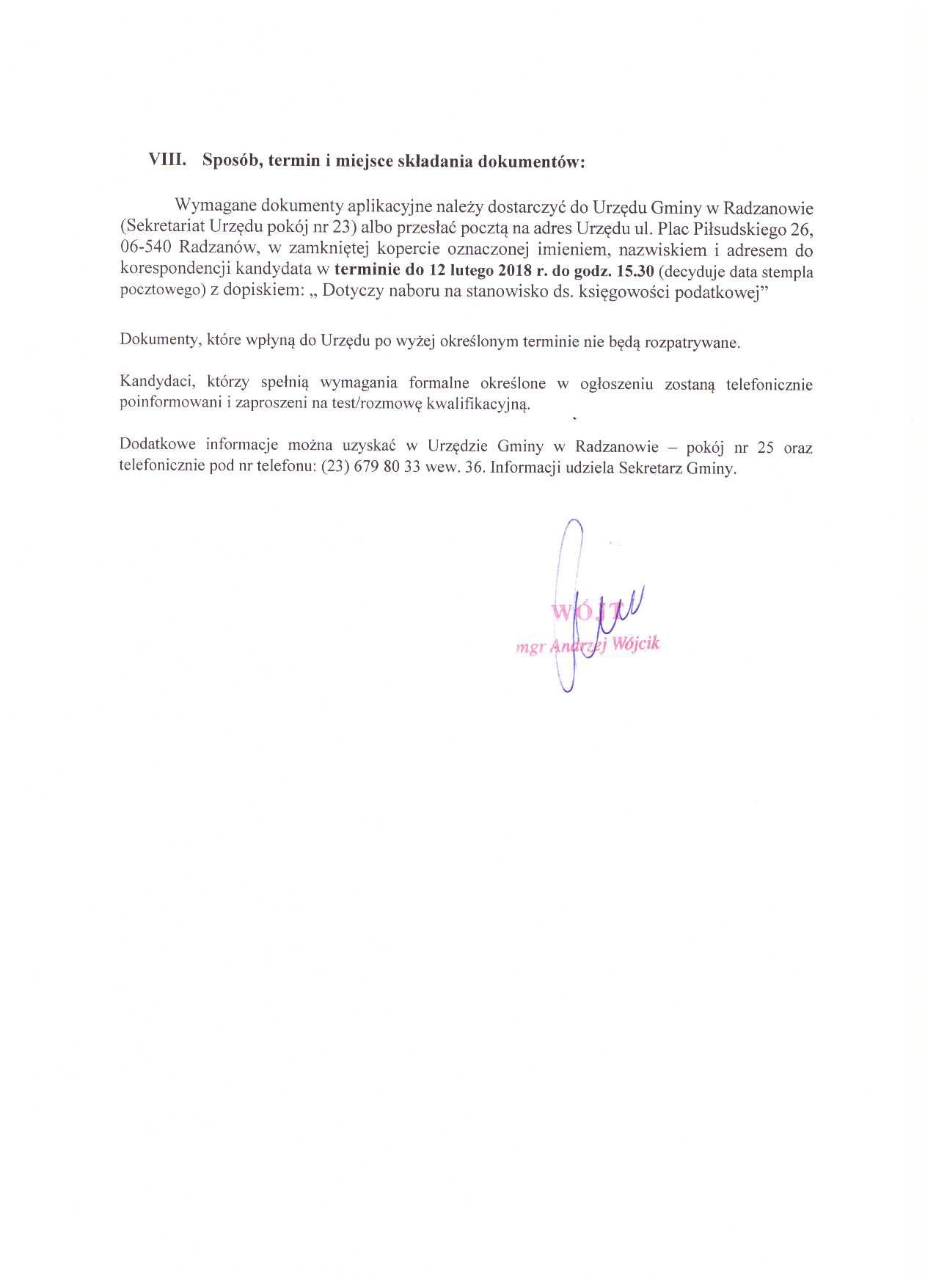 